Voranmeldung für die Romwallfahrt 2024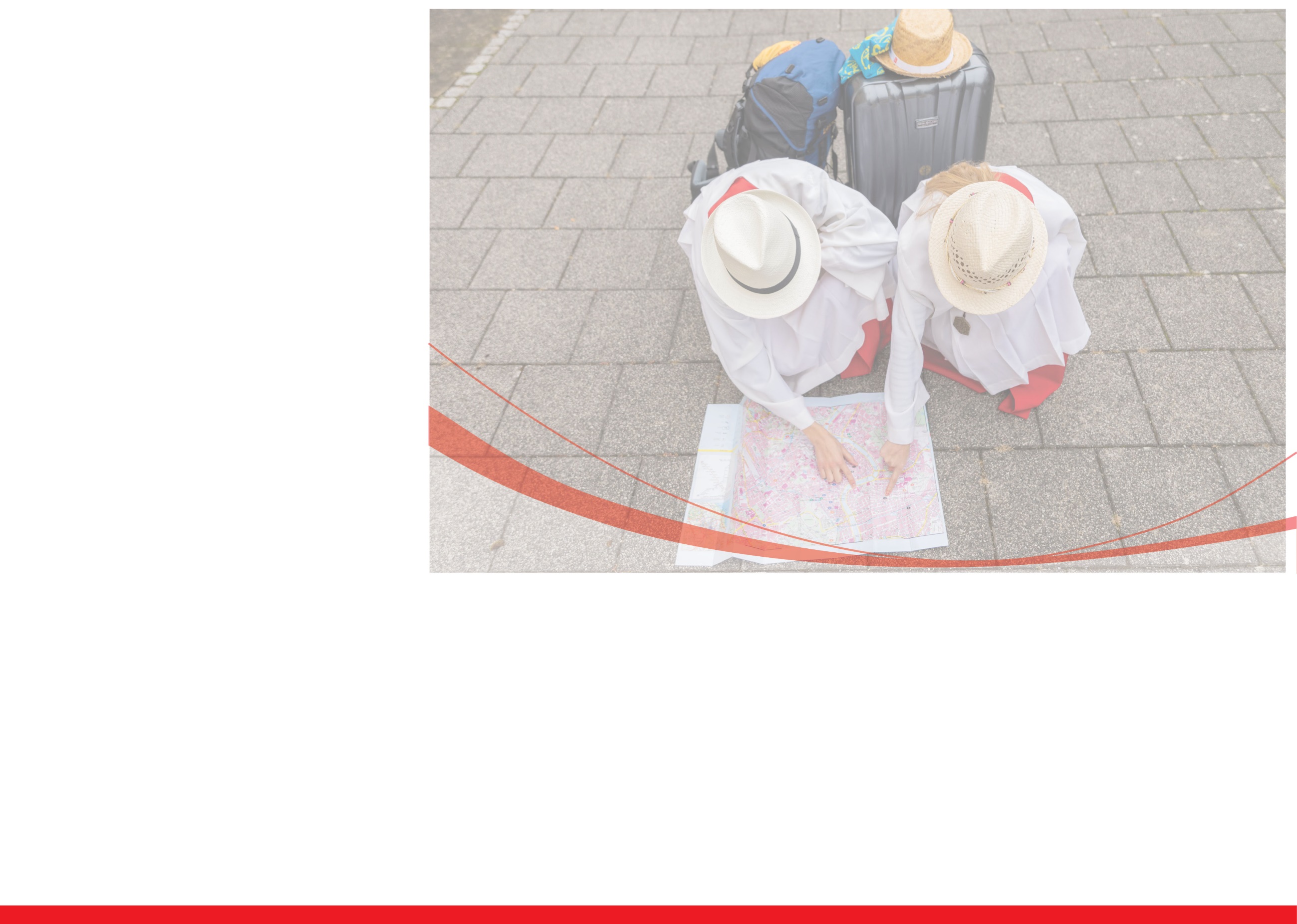 (Rückmeldung bis 	Datum		)Ja, ich habe Interesse an der Romwallfahrt vom 28. Juli – 3. August 2024 teilzunehmen.Name:	Vorname:	Geburtsdatum:	Adresse:	Email-Adresse:	Unterschrift des*der ErziehungsberechtigtenKontaktdaten: Kirchengemeinde und Romverantwortliche*r der KGKatholisches JugendreferatBDKJ Dekanatsstelle BC/ BDKJ Jugendbüro SLGKolpingstr. 43, 88400 BC/ Blauwstr. 25, 88348 SLGWeitere Infos unter www.fachstelle-minis.de 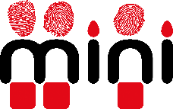 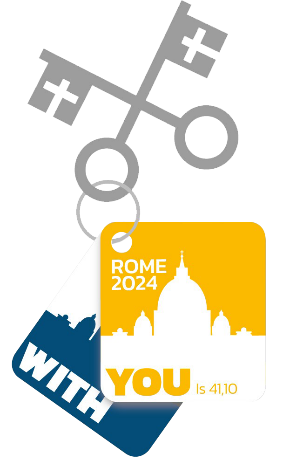 XIII. Internationale Miniwallfahrt nach Rom 2024vom 28. Juli – 03. AugustWir fahren nach Rom!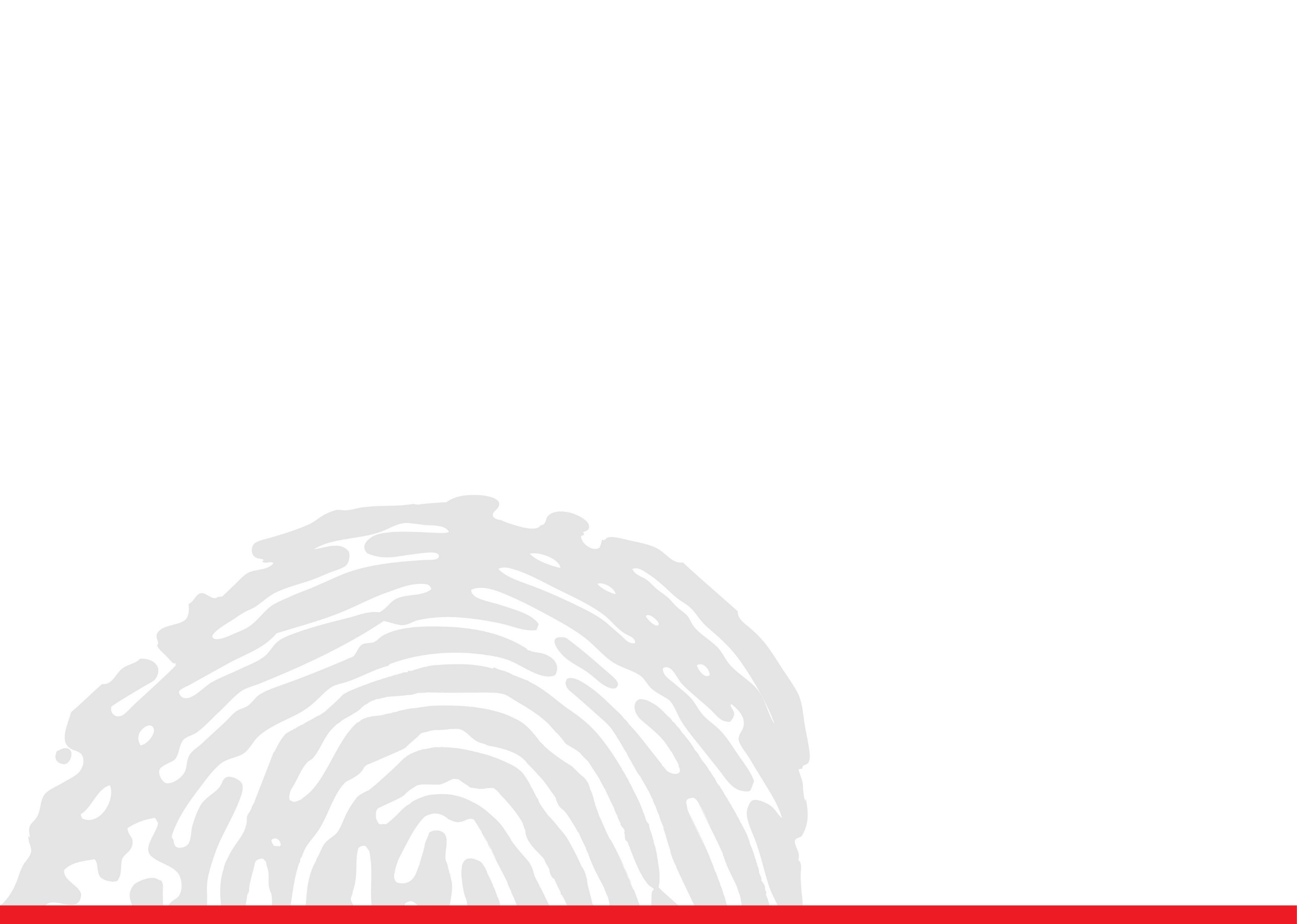 (Beispieltext) Nach sechs Jahren Pause findet endlich wieder eine Miniwallfahrt nach Rom statt – raus aus dem Alltag, Ministrant*innen aus ganz Europa treffen und Rom erleben.Alle Minis ab 14 Jahren können an der Romwallfahrt teilnehmen. Daten und Fakten zur Reise(bei Selbstfahrern können hier die eigenen Reisekonditionen eingetragen werden) Reiseangebot über das Bayrische Pilgerbüro: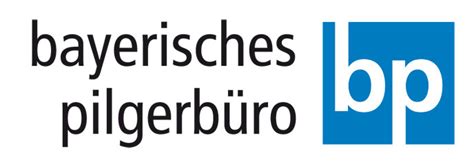 Busreise von Sonntag, 28.07. – Samstag, 03.08.2024 (4 Nächte in Rom) Hin- und Rückfahrt wird jeweils über Nacht sein, Sonntag auf Montag und Freitag auf Samstag. Die Fahrt findet über Regionale Busunternehmen statt. Es wird verschiedene Abfahrtsorte in der Diözese geben. Diese werden rechtzeitig bekannt gegeben.Unterbringung (4 Nächte) in Doppel- und Mehrbettzimmern mit Dusche/WC in Hotels bzw. guten religiösen Häusern in Rom (innerhalb des G.R.A.– Autobahnrings gelegen)Verpflegung: Übernachtung/FrühstückAufenthaltssteuer („City-Tax“) Rom (zw. € 3,50 und 6,- p.P./Nacht) incl.Gesamtkosten: 619,- € pro Mini. Einzelzimmer-Zuschlag: 150,- € (nur begrenzt verfügbar)(Angebot vom bp muss so abgedruckt werden mit original Preis und Konditionen.) Nebenkosten für Rom(Zum jetzigen frühen Zeitpunkt stehen viele Preise noch nicht fest. Für die Eintrittsgelder gibt es eine Kurzübersicht von der Fachstelle. Bitte einfach das wählen, was man braucht)Zu dem bestehenden Reisepreis müssen noch folgende zusätzliche Kosten bedacht werden:ATAC-Ticket für den Nahverkehr, Wochenkarte ca. 32,50€Pilgerbeitrag für das Pilgerpaket (Preis steht noch nicht fest) Diözesanes T-Shirt (Erwerb ist freiwillig, Preis steht noch nicht fest)Rom-Assesoires der Dekanate Biberach und Saulgau (wird vom Kernteam entworfen, Erwerb ist freiwillig)Taschengeld für Mittag- und Abendessen (pro Mahlzeit 10-15,- € je nachdem, ob man essen geht oder im Supermarkt etwas kauft) Eintrittsgelder in Museen, Katakomben o.ä.Reiseversicherungen„echtes“ TaschengeldWeitere Infos(Hier können Kirchengemeindespezifische Infos eingefügt werden. Z.B. Termine für ein Vortreffen, Planung der Fundraisingaktionen, um den Reisepreis zu senken oder Hinweise zu den Zuschüssen. Oder auch der Reisepreis für die TN der sich nach Abzügen der Zuschüssen ergibt.)Folgende Zuschüsse wird es geben, die Höhe steht zum jetzigen Zeitpunkt noch nicht festDiözesaner Zuschuss für Kinderreiche FamilienZuschuss über den kirchlichen JugendplanEvtl. Zuschuss der KirchengemeindeEvtl. Zuschuss durch Fundraisingaktionen aller Teilnehmenden einer GemeindeFreiwillig für die KG: gemeinsame Programmpunkte der Dekanate Biberach und Saulgau, die vom Kernteam entwickelt werdenPlatz für weiteren eigenen Text .Kernteam Dekanate BC und SLGAb 14 Jahren könnt ihr euch im Kernteam gemeinsame Programmpunkte für die Dekanate Biberach und Saulgau ausdenken, zum Beispiel die Katakomben, ein Picknick, ein Get-together an eurem Lieblingsort in Rom…?  – erstmal ist keine Idee zu verrückt ! Außerdem designen wir eine Rom-Brille, eine Rom-Kappe oder irgendetwas anderes Cooles für die Dekanate Biberach und Saulgau!Kernteamer ab 18 Jahren können – sofern ihr nicht als Begleitpersonen in eurer KG-/SE-Gruppe gebraucht werdet – als Ansprechpersonen für die Gruppen aus den Dekanaten Biberach und Saulgau mit dem Juref mit nach Rom fahren. Nach weiteren Infos und genaueren Bedingungen bitte Anna-Katharina fragen. Das Kernteam freut sich auf euch!Dekanatsjugendseelsorgerin Anna-Katharina Merk amerk@bdkj-bja.drs.dedienstlich 017643533241Tel. (0 73 51) 8095 – 5 04,Tel. (0 75 81) 4873886https://biberach.bdkj.info/ instagram: @bdkj_jurefbc 